お盆休みのお知らせ8月16日（月）   17日(火)お休みさせて頂きます。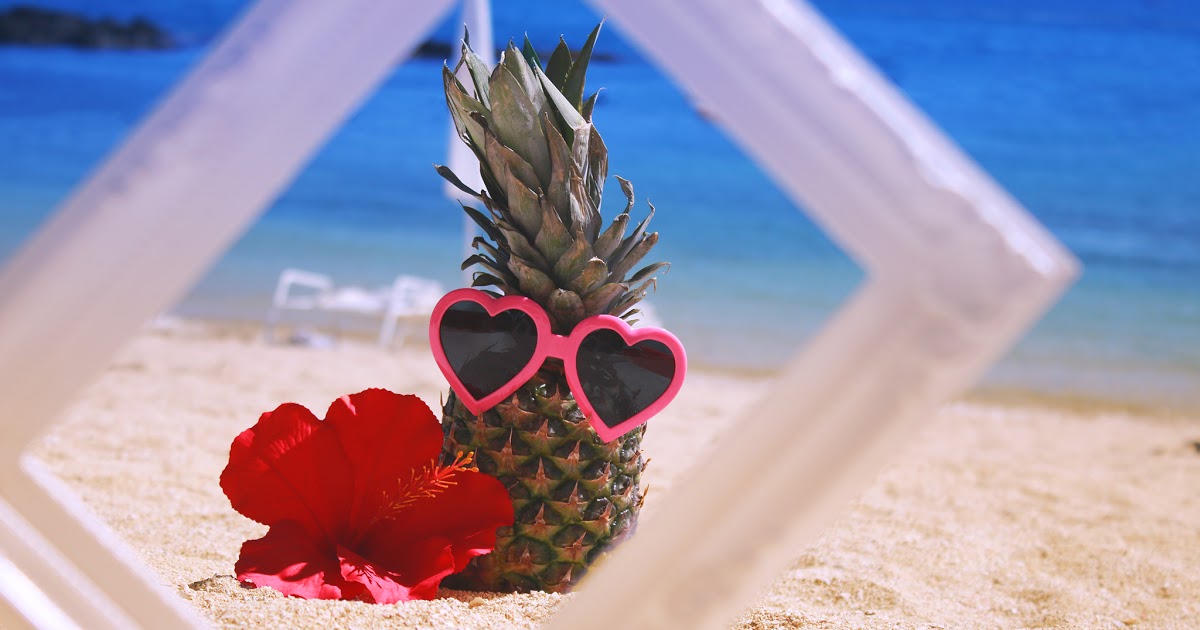 　　　　　　　　　18日(水)から　　　　　　　　　　　　 　　　　通常営業致します。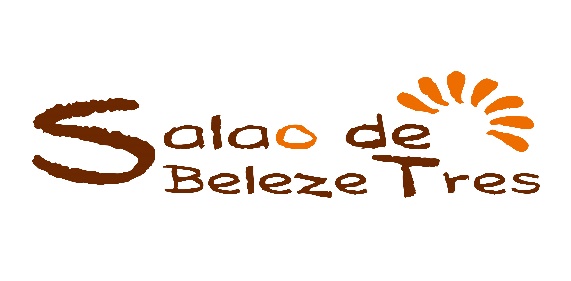 